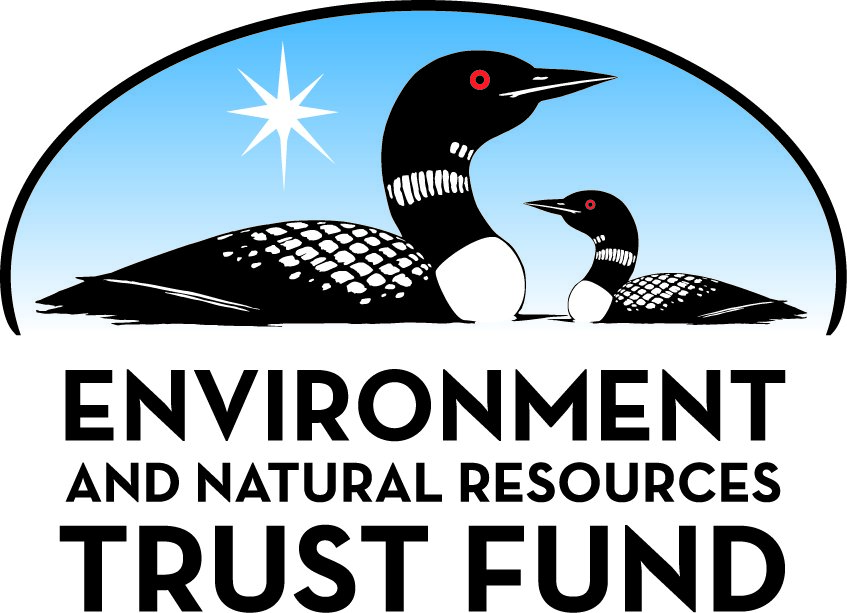 Environment and Natural Resources Trust Fund2021 Request for ProposalGeneral InformationProposal ID: 2021-118Proposal Title: 2021 Groundwater Contamination Mapping ProjectProject Manager InformationName: Myrna HalbachOrganization: Minnesota Pollution Control AgencyOffice Telephone: (651) 757-2403Email: myrna.halbach@state.mn.usProject Basic InformationProject Summary: The project is a continuation of the efforts begun with the 2017 ENRTF-funded Groundwater Contamination Mapping Project. The 2017 ENRTF funded project will be completed June 30, 2020.Funds Requested: $940,000Proposed Project Completion: 2024-04-30LCCMR Funding Category: Foundational Natural Resource Data and Information (A)Project LocationWhat is the best scale for describing where your work will take place?  
	StatewideWhat is the best scale to describe the area impacted by your work?  
	StatewideWhen will the work impact occur?  
	During the ProjectNarrativeDescribe the opportunity or problem your proposal seeks to address. Include any relevant background information.The 2017 ENRTF-funded project focused on 93 superfund sites. This project will extend that work to other programs, upgrade the agency’s foundational groundwater data access system; and develop an online portal to receive monitoring data.
The 2017 ENRTF-funded project provided great insight for how the MPCA should approach a more complete effort in communicating about Superfund sites and their impacts to groundwater. Additionally, the MPCA discovered the importance of obtaining monitoring data electronically, standardizing location identification in the field for timely monitoring, and an approach for use with all clean-up sites. The MPCA believes the process used for Superfund sites will have similar value for other remediation, solid waste and hazardous waste sites.What is your proposed solution to the problem or opportunity discussed above? i.e. What are you seeking funding to do? You will be asked to expand on this in Activities and Milestones.The MPCA intends to complete the mapping effort for all clean-up programs, solid waste and hazardous waste sites and upgrading the data systems that support monitoring data. The 2021 Project will close the existing data accessibility gap for anyone involved in groundwater use and regulation in Minnesota. The 2021 Project will ensure the map site stories are available from the groundwater data page, and the groundwater data is available from the site story page (developed in the 2017 project). To be truly accessible, an interested person must be able to smoothly transition between the site story communication map and the data behind it, as well as the inverse.
The 2021 project will compile data from thousands of project files in the solid waste, closed landfill, site assessment, RCRA, petroleum remediation, integrated remediation, brownfield and related programs. A team of temporary employees will be hired to complete the data collection project.What are the specific project outcomes as they relate to the public purpose of protection, conservation, preservation, and enhancement of the state’s natural resources? For the 2021 project, the MPCA intends to develop an electronic data portal to collect groundwater monitoring data; making it more accessible to the public and staff. 
Additionally, the 2021 project would upgrade the external data system storing groundwater data for those needing to look at data from a statewide perspective, by chemical, aquifer, or other means. The MPCA believes the system will be extensible to other state agencies in the future as we do share the monitoring database.Activities and MilestonesActivity 1: Extract groundwater testing data from individual MPCA files to populate a centralized database.Activity Budget: $380,000Activity Description: 
The MPCA will obtain groundwater testing results from MPCA files, environmental consultants and environmental testing laboratories. The results
will be imported into a centralized database by the ENRTF recipients.Activity Milestones: Activity 2: Create on-line electronic data portalActivity Budget: $280,000Activity Description: 
An on-line electronic data portal will be built to collect groundwater monitoring data (both historic and current data).Activity Milestones: Activity 3: Interactive web-based map, site story and access to the groundwater dataActivity Budget: $280,000Activity Description: 
All areas of concern will be mapped utilizing GIS technology and web mapping using the system developed with the 2017 ENRTF. The public will be able to seamlessly transition from the map to the narrative and to the underlying groundwater data.Activity Milestones: Long-Term Implementation and FundingDescribe how the results will be implemented and how any ongoing effort will be funded. If not already addressed as part of the project, how will findings, results, and products developed be implemented after project completion? If additional work is needed, how will this be funded? 
As more programs and state agencies are added to the web-application and portal, the size of groundwater data available to the public will grow and the data will support work related to groundwater use, regulation and conservation in Minnesota. Once the system is upgraded and built the MPCA will continue to maintain the data and applications so that the groundwater data and stories are current. An online portal and a database to manage the site stories are key components to making the long-term maintenance of the project viable and manageable.Other ENRTF Appropriations Awarded in the Last Six YearsProject Manager and Organization QualificationsProject Manager Name: Myrna HalbachJob Title: Strategic Program ManagerProvide description of the project manager’s qualifications to manage the proposed project. 
Ms. Halbach has over four decades of experience working in the environmental field with a broad range of experience drafting permits, serving as technical lead, investigating contaminated sites, operating hazardous waste collection, and solid waste recycling and land disposal facilities, and managing the data associated with these efforts. Ms. Halbach has led work at the national, state, and local level depending on her role at the time. Specifically, Ms. Halbach has managed the Feedlot program, Ethanol permitting program, and wrote Solid waste and hazardous waste rules, feedlot rules, and fee rules.
Currently, Ms. Halbach manages the Business Solutions Section that provides services to programs in developing strategies for managing and improving data systems at the MPCA. The Business Solutions Section bridges the gap between the business and technology. The Business Solution section improves business processes across the MPCA to manage data so that data provided to the public is of the highest quality and usable and accessible through online services. Before taking this position, Ms. Halbach served as contract manager for a multi-million dollar project for upgrading the MPCA’s environmental database that makes possible the improvements being put into place currently with programs.

Ms. Halbach has managed the design and development of a recycling center and mobile hazardous was collection system; managed the operation of 2 land disposal facilities and served as technical expert on many projects. Ms. Halbach has managed a department at the local government level, an Assistant Division Director for multiple divisions, as well as serving as the Chief Financial Officer and Operations Director for the MPCA.
Ms. Halbach has degrees in Biochemistry and Civil Engineering. Ms. Halbach has training in Lean Process Improvement and Project Management.Organization: Minnesota Pollution Control AgencyOrganization Description: 
The Minnesota Pollution Control Agency mission is to protect and improve the environment and human health. The Minnesota Pollution Control Agency monitors environmental quality, offers technical and financial assistance, and enforces environmental regulations. The agency finds and cleans up spills or leaks that can affect our health and environment. Staff develop statewide policy, and support environmental education.Budget SummaryClassified Staff or Generally Ineligible ExpensesNon ENRTF FundsAttachmentsRequired AttachmentsVisual ComponentFile: Alternate Text for Visual ComponentGroundwater testing results are entered into a centralized database through an on-line portal. Interpretation of the testing results allow groundwater areas of concern to be located and mapped. A statewide interactive map and site story application allows the application user the ability to interact with the map and learn about the attributes of the site. The user may also download the data to support land restoration, groundwater conservation and protect drinking water. Access to the groundwater data, map and story provides assistance to cities, counties, Metropolitan Council, state agencies, federal agencies, community groups, individual citizens and private industry.Administrative UseDoes your project include restoration or acquisition of land rights? 
	NoDoes your project have patent, royalties, or revenue potential? 
	NoDoes your project include research? 
	NoDoes the organization have a fiscal agent for this project? 
	NoDescriptionCompletion DateRequirements are gathered from each program2021-12-31All active site files from various programs reviewed to compile locations and results.2022-04-30Collection of data results2023-03-31Groundwater testing results are in centralized data systems.2023-09-30DescriptionCompletion DateRequirements are gathered2022-05-31Portal is designed2022-07-31Portal is developed2022-12-31Portal is tested with historic data2023-02-28Portal is in production2023-05-31DescriptionCompletion DateRequirements are gathered for each program2022-12-31Interactive features are designed2023-03-31Interactive features are developed2023-08-31Interactive features are tested (internally/externally)2023-12-31Fully functional system in operation2024-03-31NameAppropriationAmount AwardedGroundwater Contamination MappingM.L. 2017, Chp. 96, Sec. 2, Subd. 03h$400,000Analyzing Alternative for Muncipal Wastewater TreatmentM.L. 2016, Chp. 186, Sec. 2, Subd. 04m$180,000Assessment of Urban Air PollutionM.L. 2017, Chp. 96, Sec. 2, Subd. 07b$700,000Category / NameSubcategory or TypeDescriptionPurposeGen. Ineli gible% Bene fits# FTEClass ified Staff?$ AmountPersonnelProgram Data Coordinator and Entry Level HydrologistsCompile groundwater data across multiple programs, ensure quality of data, and support the data development for the data portal and web applications25%3.3$480,000MNIT SupportDesign, develop online data portal and web application for site stories and groundwater monitoring data25%3$360,000Sub Total$840,000Contracts and ServicesPrivate and Public Environmental LaboratoriesProfessional or Technical Service ContractPayment for labs extraction of historic data from their data system.0$100,000Sub Total$100,000Equipment, Tools, and SuppliesSub Total-Capital ExpendituresSub Total-Acquisitions and StewardshipSub Total-Travel In MinnesotaSub Total-Travel Outside MinnesotaSub Total-Printing and PublicationSub Total-Other ExpensesSub Total-Grand Total$940,000Category/NameSubcategory or TypeDescriptionJustification Ineligible Expense or Classified Staff RequestCategorySpecific SourceUseStatusAmountStateIn-KindState General and Environmental FundProject Lead - Ingrid Verhagen 0.5 FTE for 3 years. Lead the project for the business and liaison with MNIT.Pending$180,000In-KindState General and Environmental FundSubject Matter Experts - Not specified and Anne Morris, 3 FTE for 3 years. Assist in requirement development for business and design of some elements. Aid in compilation of historic data.Pending$1,080,000In-KindState General and Environmental FundMNIT Business Analyst and Project Manager - TBD - 1 FTE for 3 years. Assist in requirements gathering and manage design and development.Pending$360,000In-KindState General and Environmental FundProject Manager - Myrna Halbach. 0.15 FTE for 3 years to provide overall management and decision-making on the project.Pending$54,000State Sub Total$1,674,000Non-StateNon State Sub Total-Funds Total$1,674,000